Publicado en Barbastro (Huesca) el 29/11/2022 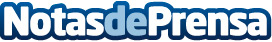 La uva sauvignon blanc de Bodegas Obergo no se pierde Catando SomontanoEn el restaurante L´Usuella de Barbastro se ha podido maridar durante dos noches un menú degustación con los vinos de Bodegas Obergo, celebrando así el mes del enoturismo. Todavía quedan plazas para Catando Somontano en L´Usuella para el día 30 de noviembreDatos de contacto:Alex AsensioExport Obergo622307866Nota de prensa publicada en: https://www.notasdeprensa.es/la-uva-sauvignon-blanc-de-bodegas-obergo-no-se Categorias: Nacional Gastronomía Aragón Turismo Industria Alimentaria Restauración http://www.notasdeprensa.es